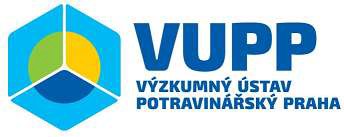 Objednávka  č.	21247736Datum :	10.12.2021IČO:70883521	DIČ:CZ70883521Univerzita Tomáše Bati ve ZlíněTermín dodání :	co  nejdříveForma úhrady :	PřevodemMísto dodání :tř. Tomáše Bati 5678 760 01	ZlínVýzkumný ústav potravinářský Praha, v.v.i.,	 	Radiová 1285/7Vyřizuje :xxxxxxxxxxx102 31Praha 10Telefon:xxxxxxxxxxxxPříjemce  zásilky :uveďte na zásilcePředmět objednávkyE_mail:xxxxxxxxxxxxxxxxxxxxxObjednáváme u Vás:Zpracování mycelia Monascus purpureus v čtvrtprovozním tlakovém reaktoru (objem 20 L) za účelem extrakce monakolinu a dalších barviv produkovaných výše zmíněným kmenem. Následné zpracování a separace na filtračním zařízení (kalolis, svíčková filtrace) spojené s procesně inženýrskými výpočty - tj. návrh modelu procesu, jeho verifikace (z experimentálních dat).Celková cena (včetně DPH):	80 000,00	Dílčí  dodávky  nejsou povolenyŽádáme potvrdit tuto objednávku na e-mail : xxxxxxxxxxxxxVaši fakturu za dodávku očekáváme na e-mailu : xxxxxxxxxxxxxx	, případně na naší poštovní   adreseVeřejná výzkumná instituce zřízená v roce 2006IČO: 00027022, DIČ: CZ00027022, Bank. spojení: xxxxxxxxxxxxxxxxxxxxxxxxxxxxxx